РАСПОРЯЖЕНИЕО принятии  на работу осужденного для отбывания наказания в виде обязательных работ        1. На основании Постановления  №5-65/2019  от 19 февраля  2019 года, Мировой судьи судебного участка №31 Моркинского судебного района РМЭ по ч.1 ст.5.35.1  Кодекса   об административных правонарушениях  Российской  Федерации принять на работу осужденного   Михайлова  Ивана Владимировича  25  июля 1969 года рождения, зарегистрированного и проживающего по адресу: Республика Марий Эл, Моркинский район, д.Нурумбал, ул.Дружбы , д.3 для отбывания наказания в виде обязательных работ сроком на 50 ( Пятьдесят) часов. 2. Осужденному Михайлову И.В. приступить к  отбыванию наказания в виде обязательных работ   с 6.02.2020года.3.Контроль  за исполнением данного распоряжения  и  ведение табеля учета отработанного времени назначить ведущего специалиста администрации     Иванову Светлану Сильвестровну.   Глава  администрации МО«Семисолинское сельское поселение»                       Константинов В.В.Ознакомлен:«06» февраля   2020 г.________________ Михайлов И.В.«Семисола ял кундем» муниципальный образованийынадминистрацийже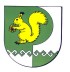 Администрациямуниципального образования  «Семисолинское сельское поселение»       №9   06 февраля    2020 г.